Till lagtinget har överlämnats Republikens Presidents framställning av den 8 maj 2020 angående godkännande av statsrådets förordning om det multilaterala avtalet M325 enligt avsnitt 1.5 punkt 1.5.1 i bilaga A till den europeiska överenskommelsen om internationell transport av farligt gods på väg (ADR), i det avseende 59 § 1 mom. självstyrelselagen för Åland av den 16 augusti 1991 föreskriver.	Lagtinget har behandlat ärendet i den ordning nämnda bestämmelse och lagtingsordningen för Åland föreskriver och får enligt denna dag fattat beslut vördsamt meddelaatt lagtinget ger sitt bifall till att förordningen träder i kraft på Åland till de delar överenskommelsen faller inom landskapets behörighet.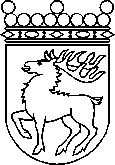 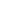 Ålands lagtingBESLUT LTB 59/2020BESLUT LTB 59/2020DatumÄrende2020-06-24RP 12/2019-2020Till Republikens Presidentfrån Ålands lagtingfrån Ålands lagtingTill Republikens Presidentfrån Ålands lagtingfrån Ålands lagtingTill Republikens Presidentfrån Ålands lagtingfrån Ålands lagtingTill Republikens Presidentfrån Ålands lagtingfrån Ålands lagtingTill Republikens Presidentfrån Ålands lagtingfrån Ålands lagtingMariehamn den 24 juni 2020Mariehamn den 24 juni 2020Roger NordlundtalmanRoger NordlundtalmanIngrid ZettermanvicetalmanBert Häggblomvicetalman